О проведении Дня знаний Во исполнение п.4 перечня поручений Главы Республики Саха (Якутия) по итогам планерного совещания Главы Республики Саха (Якутия) с руководством Правительства Республики Саха (Якутия) и Администрации Главы Республики Саха (Якутия) и Правительства Республики Саха (Якутия) от 21 августа 2019 года обеспечить проведение в общеобразовательных учреждениях Республики Саха  (Якутия) торжественных мероприятий, посвященных Дню знаний, непосредственно 1 сентября 2019  года, приурочив проведение Году театра в Российской Федерации, Году консолидации в Республике Саха (Якутия). Также необходимо обеспечить проведение 1 сентября т.г.  «Урок победы» в соответствии с методическими рекомендации Министерства просвещения Российской Федерации от 14.08.2019 года № 06-848.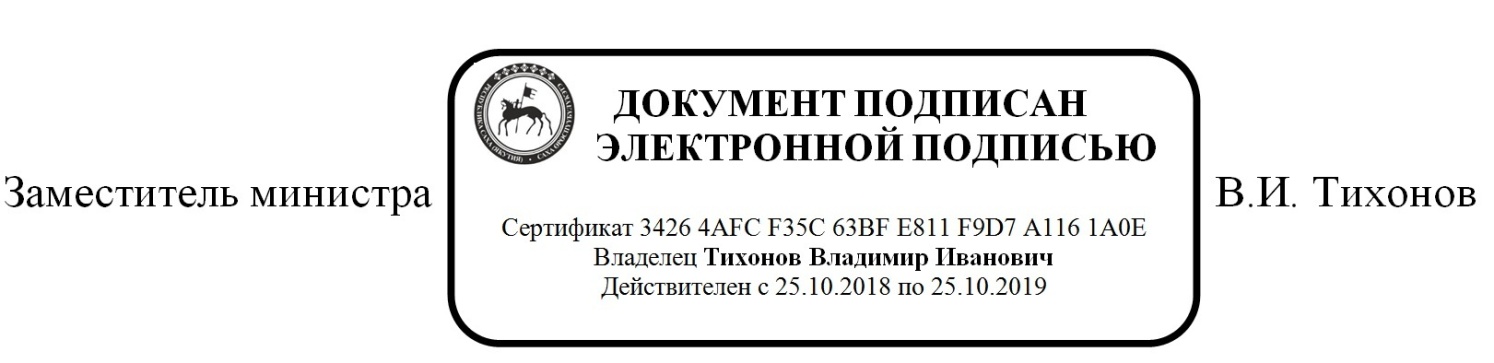 Горохова М.С., 89841175549Министерство
образования и науки
Республики Саха (Якутия)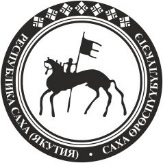 Саха Өрөспүүбүлүкэтин
Үөрэххэ уонна наукаҕаминистиэристибэтэСаха Өрөспүүбүлүкэтин
Үөрэххэ уонна наукаҕаминистиэристибэтэпр. Ленина, д. 30, г. Якутск, 677011, тел. (4112) 50-69-01, (4112) 50-60-24,e-mail: minobrnauki@sakha.gov.ru,  https://minobrnauki.sakha.gov.ruпр. Ленина, д. 30, г. Якутск, 677011, тел. (4112) 50-69-01, (4112) 50-60-24,e-mail: minobrnauki@sakha.gov.ru,  https://minobrnauki.sakha.gov.ruпр. Ленина, д. 30, г. Якутск, 677011, тел. (4112) 50-69-01, (4112) 50-60-24,e-mail: minobrnauki@sakha.gov.ru,  https://minobrnauki.sakha.gov.ruпр. Ленина, д. 30, г. Якутск, 677011, тел. (4112) 50-69-01, (4112) 50-60-24,e-mail: minobrnauki@sakha.gov.ru,  https://minobrnauki.sakha.gov.ruпр. Ленина, д. 30, г. Якутск, 677011, тел. (4112) 50-69-01, (4112) 50-60-24,e-mail: minobrnauki@sakha.gov.ru,  https://minobrnauki.sakha.gov.ru___26.08.____2019 г. № __07/01-36/5116 ______26.08.____2019 г. № __07/01-36/5116 ______26.08.____2019 г. № __07/01-36/5116 ___    Главам муниципальных районовРеспублики Саха (Якутия)Копия:Начальникам управлений образования(согласно листу рассылки)    Главам муниципальных районовРеспублики Саха (Якутия)Копия:Начальникам управлений образования(согласно листу рассылки)    Главам муниципальных районовРеспублики Саха (Якутия)Копия:Начальникам управлений образования(согласно листу рассылки)    Главам муниципальных районовРеспублики Саха (Якутия)Копия:Начальникам управлений образования(согласно листу рассылки)